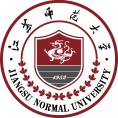 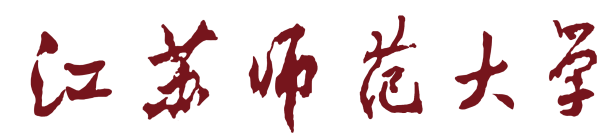 科技与产业工作简报2017年第6期（总第95期）江苏师范大学科技与产业部编              2017年7月10日目  录我校张亮博士研究成果被《中国焊接1994-2016》收录	1江苏省法学会法律史学研究会2017年年会在我校成功举办	1“第六届海外中国语言学者论坛”在我校隆重召开	2我校江苏省大数据科学与工程重点实验室主任余文华教授在第四届产教融合发展战略国际论坛上作报告并接受媒体采访	5我校参展首届中国高校科技成果交易会	6学术交流	7我校张亮博士研究成果被《中国焊接1994-2016》收录我校机电工程学院张亮博士研究成果被《中国焊接1994-2016》（中、英文两版）（中国机械工程学会焊接学会主编，机械工业出版社，2017）收录。《中国焊接1994-2016》（中、英文两版）是由中国机械工程学会焊接学会组织撰写的综合性的焊接书籍，向国内外展示中国近22年在焊接领域的优秀成果。在“第一章钎焊与特种连接”的“代表性的研究成果”中收集了哈尔滨工业大学先进焊接与连接国家重点实验室何鹏团队、清华大学邹贵生团队、南京航空航天大学薛松柏团队、江苏师范大学张亮团队、哈尔滨工业大学先进焊接与连接国家重点实验室王春青、田艳红团队五个研究小组的成果。（机电学院  王卫辰）江苏省法学会法律史学研究会2017年年会在我校成功举办6月17日，由江苏省法学会主办，江苏师范大学、徐州市法学会承办的江苏省法学会法律史学研究会2017年年会暨“传统监察文化与当代监察体制改革”学术研讨会在我校成功召开。来自江苏省法学会、徐州市法学会，南京大学、东南大学、苏州大学、江苏大学、南通大学、南京审计大学、淮阴师范学院、淮阴工学院、盐城工学院以及淮海经济区检察院、律师事务所等高校法律实务部门的专家、学者共40余人出席会议。刘广登副校长在开幕式上致欢迎辞，对年会召开表示祝贺，对专家学者们的到来表示欢迎。徐州市法学会张可越秘书长介绍了徐州市近几年的法治建设情况以及取得的成绩，强调本次研讨会对促进徐州法治发展和徐州市法学会的工作开展具有重要意义。江苏省法学会法律史学研究会会长艾永明教授代表研究会发言，他表示，探究监察制度在我国古代发挥的重要作用，为当代监察体制改革提供借鉴具有重要意义。研讨会分为四个单元进行，与会代表围绕唐宋、明清和和现当代的监察制度与有关思想进行了专题发言和研讨，在思想的碰撞中迸发智慧的火花。（法学院  董方）“第六届海外中国语言学者论坛”在我校隆重召开6月20日至22日，“第六届海外中国语言学者论坛”在我校云龙校区语言能力协同创新中心报告厅隆重举行，来自美国、荷兰、日本、新加坡、中国大陆以及香港、澳门、台湾等国家和地区知名高校和研究机构的60余位海内外中国语言学者参加了此次论坛。论坛由我校语言科学与艺术学院、江苏师范大学语言科学研究院、《语言科学》编辑部、江苏高校语言能力协同创新中心、江苏师范大学国家语委语言能力高等研究院与内蒙古大学共同主办。校长华桂宏、副校长钱进，以及学校相关职能部门主要负责人出席了会议。论坛于6月21日上午8:00开幕，教育部长江学者特聘教授、语言科学与艺术学院院长杨亦鸣主持开幕式。华桂宏校长首先致词，代表江苏师范大学全体师生对海内外专家的到来表示热烈欢迎，对海内外学者一直以来对我校学科建设和学校发展的大力支持表示感谢，同时希望以此次论坛为契机，进一步整合优势资源，彰显学科特色，全面深入的推进我校语言学科建设工作。随后，台湾中研院院士、美国哈佛大学黄正德教授，北京语言大学原校长崔希亮教授分别代表海外专家和国内学者发表了热情洋溢的讲话。教育部长江学者特聘教授、内蒙古大学额尔敦白音教授代表论坛协办方在开幕式上致辞。开幕式后，来自国际语言学前沿领域的海内外语言学家为我校师生奉上了精彩的学术演讲。本届论坛邀请了众多具有国际影响力的海内外著名语言学家，如丁邦新教授，台湾中研院院士，曾任美国加州大学柏克莱分校赵元任中国语言学研究中心创办人、国际中国语言学学会会长以及台湾中研院历史语言研究所所长、美国加州大学柏克莱校区中国语言学教授、Agassiz中国语言学讲座教授（1994-1998），香港科技大学人文社会学院院长。还有首次以自己的创新性成果使汉语生成语法研究直接进入美国语言学界主流的第一人美国哈佛大学教授黄正德教授，以及美国伊利诺大学教授、台湾中研院院士郑锦全教授，美国南加州大学李艳惠教授、威斯康森大学李亚非教授、密西根大学端木三教授，日本东京大学杨凯荣教授，新加坡国立大学包智明教授、香港中文大学冯胜利教授、香港理工大学石定栩教授、香港大学单周尧教授，澳门大学徐杰教授、台湾清华大学蔡维天教授、台湾辅仁大学李添富教授、台湾政治大学竺家宁教授等，均为活跃在国际语言学相关领域前沿的知名学者。另有中国社科院民族学与人类学研究所孙宏开研究员、黄行研究员，中国科学院杨玉芳研究员，北京语言大学崔希亮教授，教育部语言文字应用研究所魏晖研究员、苏金智研究员，北京外国语大学王文斌教授，暨南大学邵敬敏教授，北京大学俞士汶教授、袁毓林教授，南京大学沈阳教授、南开大学曾晓渝教授、中国人民大学王贵元教授、中国社会科学院语言研究所顾曰国研究员、江苏师范大学江荻教授、苏晓青教授等国内各领域杰出学者。论坛上，这些海内外学者将发表他们的最新研究成果，所探讨的内容涉及生成语法、认知语言学、句法学、音韵学、音系学、韵律学等众多研究领域，代表了当前国际汉语语言学研究的最高学术水平。“海外中国语言学者论坛”自2001年至今，已成功举办过五次，历次论坛均邀请国内外语言学领域顶尖的专家学者参加，海外专家和国内学者共聚徐州，就语言学领域的前沿问题展开讨论和学习，与会专家共进行了百余场高水平的学术报告。历次论坛语言学领域内顶尖专家学者的思想碰撞产生的成果极大地推动了中国语言学发展，提升了中国语言学研究的国际影响力。目前“海外中国语言学者论坛”已经成长为世界范围内具有深远影响的语言学学术盛会，成为海内外语言学学术交流的重要平台。特别值得一提的是，本届论坛更是创新性的将往届论坛的“青年学者学术沙龙”升级为“青年长江开放论坛”，让论坛在语言学人才培养和学科发展中发挥重要作用，同时也可以进一步提升论坛的活力和学术影响力。6月20日晚，与会部分专家还利用论坛开幕前的间隙，召开了教育部委托项目《中国语言学研究年度发展报告（2013-2014）》审稿会，与会专家评审了年度发展报告书稿，并就下一阶段书稿的修改和写作等相关问题进行了探讨，发表了详细看法。（语言学院  刘继磊）我校江苏省大数据科学与工程重点实验室主任余文华教授在第四届产教融合发展战略国际论坛上作报告并接受媒体采访6月22日至24日，“跨界·融合”——第四届产教融合发展战略国际论坛在河南省驻马店市举行。论坛由教育部、河南省政府支持，教育部学校规划建设发展中心、应用技术大学（学院）联盟主办，驻马店市人民政府、黄淮学院承办。教育部副部长孙尧、河南省副省长徐济超等出席开幕式。本届论坛设置1个主论坛和11场分论坛。44位业界知名专家作专题报告，51位专家开展9场对话会，26家单位和机构作创新案例分享。来自7个国家的63位教育机构负责人、大学校长和知名学者、34家国内外知名企业代表、105所国内高校的负责人参加了论坛。我校江苏省大数据科学与工程重点实验室主任余文华教授应邀出席并在该论坛上作专题报告，同时就教育大数据发展有关问题接受凤凰教育在线采访并进行了视频直播。教育部教育之弦等媒体平台都进行了有关报道。（智慧学院  王玲）我校参展首届中国高校科技成果交易会6月22日至24日，以“跨越产学鸿沟，携手创新共赢”为主题的首届中国高校科技成果交易会在广东惠州会展中心举行。此次科交会由教育部、广东省政府指导，教育部科技发展中心、广东省科技厅、广东省教育厅、广东省经济和信息化委员会和惠州市政府共同主办。共有300所海内外高校携万余种项目与近3000家企业进行产学研对接合作。我校精心遴选参展科技项目，技术转移中心精心组织了远程激发微白光LED户外照明、高活性纳豆、蛹虫草、透明陶瓷、红外硫系玻璃、教育服务机器人、雾霾防护产品、快速高灵敏度生化检测芯片、便携式制氢机、管道内况检测机器人等10项参展项目。展会期间，深圳金彩虹精密制造、珠海安生凤凰制药有限公司、惠州市华明科技、广东玖星光能低碳科技、哈尔滨市北辰科技、珠海安士佳电子等数十家企业参观我校展台，并对相关项目表示出浓厚兴趣。我校与各企业开展了多次项目对接咨询和科技合作洽谈，达成多个合作意向，为我校科技成果转化创造了更多的合作机会，为我校科技项目的产业化开辟了更大的合作空间。（技术转移中心  张永伟）学术交流6月1日上午，美国华盛顿霍华德大学医学院生物化学系教授Dr. Fang, Yayin教授，应生命科学学院的邀请，在省药用植物生物技术重点实验室作了题为“中药丹参抗癌机理研究”的学术报告。（生科院  贾慧）6月1日下午，陕西师范大学教育学院教授何菊玲教授，应教育科学学院（教师教育学院）的邀请，在泉山校区作了题为“他山之石：国际卓越教师培养之成功经验”的学术报告。（教科院  郭婷婷）6月2日上午，陕西师范大学教育学院教授郝文武教授，应教育科学学院（教师教育学院）的邀请，在泉山校区作了题为“主体间教育本质新认识”的学术报告。（教科院  郭婷婷）6月2日上午，国际著名数学家、香港中文大学数学科学研究所副所长辛周平教授，应数学与统计学院的邀请，在泉山校区作了题为“On Multi-Dimensional Compressible Navier-Stokes Systems”的学术报告。（数统学院  杨婷）6月2日上午，量子光学与光量子器件国家重点实验室（山西大学）教授、教育部“长江学者”特聘教授张天才，应物电学院的邀请，在泉山校区作了题为“单量子态的光学操控与测量”的学术报告。（物电学院  余小芳）6月2日下午，伊利诺伊大学数学系教授宋仁明教授，应数学与统计学院的邀请，在泉山校区作了题为“On the boundary theory of subordinate killed Levy processes”的学术报告。（数统学院  杨婷）6月2日下午，教育部长江学者特聘教授、华东师范大学中文系教授朱志荣，应文学院的邀请，在泉山校区作了题为“中国古代美学的现代性问题”的学术报告。（文学院  李青枝）6月4日下午，Brian Alspach教授，应数学与统计学院的邀请，在泉山校区作了题为“Sequencing Groups”的学术报告。（数统学院  杨婷）6月4日下午，美国西弗吉尼亚大学数学系教授、eberly杰出教授张存铨教授，应数学与统计学院的邀请，在泉山校区作了题为“Counterexamples to Jaeger's Circular Flow Conjecture”的学术报告。（数统学院  杨婷）6月5日上午，美国辛辛那提儿童医院DNA测序和分型中心实验室任主任、辛辛那提大学人类遗传学副教授，博士，博士生导师孙雪光副教授教授，应生命科学学院、科技处的邀请，在泉山校区作了题为“二代测序技术在表观遗传学研究中的应用”的学术报告。（生科院  贾慧）6月5日下午，复旦大学外文学院教授马秋武，应外国语学院的邀请，在泉山校区作了题为“汉语普通话连读变调的辖域研究”的学术报告。（外国语学院  袁英哲）6月6日上午，台湾中研院数学研究所研究员叶永南，应数学与统计学院的邀请，在泉山校区作了题为“Some recent results in combinatorial enumeration”的学术报告。（数统学院  杨婷）6月6日上午，美国西弗吉尼亚大学（West Virginia University，USA）数学系教授罗荣，应数学与统计学院的邀请，在泉山校区作了题为“Group Connectivity of Graphs and Signed Graphs”的学术报告。（数统学院  杨婷）6月6日上午，美国南佛罗里达大学数学终身教授马文秀，应数学与统计学院的邀请，在泉山校区作了题为“Interactions between lumps and solitons”的学术报告。（数统学院  杨婷）6月6日上午，美国范德堡大学（Vanderbilt University）电子工程与计算机科学系博士江蓉博士，应物电学院的邀请，在泉山校区作了题为“氮化镓基高电子迁移率场效应管的可靠性及抗辐射特性的研究”的学术报告。（物电学院  余小芳）6月6日下午，上海大学社会学院院长、教育部长江学者特聘教授张文宏，应哲学与公共管理学院的邀请，在泉山校区作了题为“中国社会分层研究的几个重要问题”的学术报告。（哲管学院  王志威）6月6日下午，中国科学院数学与系统科学研究院博士后蔡延安博士，应数学与统计学院的邀请，在泉山校区作了题为“MODULE STRUCTURE ON U(h) FOR KAC-MOODY ALGEBRAS”的学术报告。（数统学院  杨婷）6月7日下午，俄罗斯圣彼得堡彼得大帝理工大学俄语教研室主任伊莉娜·巴拉诺娃教授，应中俄学院的邀请，在泉山校区作了题为“混言语活动类型和语言视角的关联学习”的学术报告。（中俄学院  李灿美）6月8日下午，《河南师范大学学报》编辑部主任、历史文化学院教授王记录，应历史文化与旅游学院的邀请，在泉山校区作了题为“改革开放以来史学大众化的特点及发展趋向”的学术报告。（历旅学院  颜丽丽）6月9-11日，由江苏师范大学文科学报编辑部、江苏师范大学古籍整理研究所、南京师范大学词学研究中心、民国旧体文学文化研究所、上海图书馆全国报刊索引编辑部主办，江苏师范大学文科学报编辑部承办的首届“现当代旧体文学与期刊”暨栏目建设研讨会在江苏省徐州市召开。会议围绕“现当代旧体文学与期刊”的主题进行研讨。（文科学报编辑部  徐吉）6月9日上午，江南大学化学与材料工程学院院长，博士生导师陈明清教授，应化学与材料科学学院的邀请，在泉山校区作了题为“化学学科高层次建设座谈会”的学术报告。（化学学院  神领弟）6月9日上午，中国物理学会光散射专业委员会委员、<<光散射学报>>编委姚建林教授，应化学与材料科学学院的邀请，在泉山校区作了题为“基于表面增强拉曼光谱的免疫分析：策略和应用”的学术报告。（化学学院  神领弟）6月9日上午，新加坡南洋理工大学电气与电子工程学院的助理教授（NTU）SeongwooYoo，应物电学院的邀请，在泉山校区作了题为“Silica fibre activities at The Photonics Institute in NTU”的学术报告。（物电学院  余小芳）6月9日上午，第三届教育部高校青年教师奖获得者、华东师大代数研究室主任胡乃红教授，应数学与统计学院的邀请，在泉山校区作了题为“Modular pointed finite-dimensionalHopfalgebrasbeyond multi-parameter small quantum groups”的学术报告。（数统学院  杨婷）6月9日下午，王颖教授，应数学与统计学院的邀请，在泉山校区作了题为“Vision-Based Autonomous Grasping of Unknown Objects Using Mobile Robots in an Unstructured Environment”的学术报告。（数统学院  杨婷）6月11日，教育部“长江学者”特聘教授、湘潭大学马克思主义学院院长李佑新教授，应马克思主义学院的邀请，在泉山校区作了题为“毛泽东研究中的历史虚无主义观点评析”的学术报告。（马克思学院  赵莉）6月12日上午，中国科学院数学与系统科学研究院研究员、中国科学院数学与系统研究院概率统计室主任孙六全教授，应数学与统计学院的邀请，在泉山校区作了题为“生存分析中一些复杂删失数据的简介”的学术报告。（数统学院  杨婷）6月12日上午，国家杰出青年基金获得者、教育部长江学者特聘教授周勇，应数学与统计学院的邀请，在泉山校区作了题为“金融风险度量建模理论与方法的一些新进展及其应用”的学术报告。（数统学院  杨婷）6月12日上午，Prof. Min Wu教授，应生命科学学院的邀请，在省药用植物生物技术重点实验室作了题为“Host response initiated by RNAs to bacterial infections”的学术报告。（生科院  贾慧）6月12日下午，美国威斯康辛-麦迪逊大学统计系教授、 国际泛华统计学会主席邵军教授，应数学与统计学院的邀请，在泉山校区作了题为“The selection and use of nonresponse instruments in estimation based on data with nonignorable nonresponse”的学术报告。（数统学院  杨婷）6月12日下午，中国人民大学前常务副校长、中国人民大学一级教授袁卫，应数学与统计学院的邀请，在泉山校区作了题为“统计学简史与数据科学”的学术报告。（数统学院  杨婷）6月13日下午，教育部长江学者特聘教授、博士生导师张玉利教授，应商学院的邀请，在泉山校区作了题为“创业研究与管理理论创新”的学术报告。（商学院  王曦）6月13日下午，国立台湾中央大学网络学习科技研究所资深教员黄武元，应智慧教育学院的邀请，在泉山校区作了题为“多媒体白板系统支持下的数学解题中的多重表征技巧及其创造力效果”的学术报告。（智慧学院  王玲）6月13日下午，上海政法学院副校长、华东师范大学博士生导师关保英教授，应法学院的邀请，在泉山校区作了题为“《法治中国的新进路》”的学术报告。（法学院  董方）6月14日下午，东南大学数学系博士生导师孙志忠教授，应数学与统计学院的邀请，在泉山校区作了题为“分数阶扩散方程的有限差分方法”的学术报告。（数统学院  杨婷）6月14日下午，中科院上海药物所烟台分所副所长郭跃伟教授，应化学与材料科学学院的邀请，在泉山校区作了题为“海洋生物-新药宝藏”的学术报告。（化学学院  神领弟）6月14日下午，苏州科技大学教育与公共管理学院院长王建明教授，应哲学与公共管理学院的邀请，在泉山校区作了题为“马恩的生态哲学及其中国化”的学术报告。（哲管学院  王志威）6月15-17日，由江苏师范大学主办，江苏师范大学数学与统计学院承办的“院校研究与学生成长”学术研讨会暨中国高等教育学会院校研究分会2017年年会在江苏省徐州市召开。会议旨在图的着色理论、图的谱理论和组合矩阵理论等方面展开交流。（数统学院  杨婷）6月15日上午，中国人民解放军军事医学科学院研究员、卫生学环境医学研究所所长汪海少将，应化学与材料科学学院的邀请，在泉山校区作了题为“新药物靶标与新化学实体”的学术报告。（化学学院  神领弟）6月15日下午，农业部转基因产品成分监督检验测试中心（重庆）常务副主任、重庆大学生命科学学院教授李正国，应生命科学学院的邀请，在省药用植物生物技术重点实验室作了题为“果实发育与成熟的基因调控”的学术报告。（生科院  贾慧）6月16-17日，由江苏省法学会法律史学研究会主办，江苏师范大学法学院、社科处承办的“传统监察文化与当代监察体制改革”学术研讨会在江苏省徐州市召开。会议围绕“传统监察文化与当代监察体制改革”的主题进行研讨。（法学院  董方）6月17日下午，加州大学圣地亚哥分校终身教授倪磊教授，应数学与统计学院的邀请，在泉山校区作了题为“几何分析进展讨论班”的学术报告。（数统学院  杨婷）6月20日下午，加州大学圣地亚哥分校终身教授倪磊教授，应数学与统计学院的邀请，在泉山校区作了题为“The Regularity and Singularities of Minimal Hyper surfaces”的学术报告。（数统学院  杨婷）6月20日下午，中国科学院大连化物所催化杂环合成研究组组长万伯顺教授，应化学与材料科学学院的邀请，在泉山校区作了题为“催化环合反应构筑含氮杂环分子”的学术报告。（化学学院  神领弟）6月21日上午，北京语言大学前任校长、语言学及应用语言学教授崔希亮，应语言科学与艺术学院的邀请，在语言能力协同创新中心作了题为“现代汉语新兴叹词探微”的学术报告。（语言学院  刘继磊）6月21日上午，美国哈佛大学语言学系教授黄正德教授，应语言科学与艺术学院的邀请，在语言能力协同创新中心作了题为“汉语补语从句的结构类型：兼谈限定与非限定”的学术报告。（语言学院  刘继磊）6月21日上午，美国加州大学柏克莱分校中国语言学教授、美国语言学会荣誉会员丁邦新教授，应语言科学与艺术学院的邀请，在语言能力协同创新中心作了题为“论汉台语中辨认同源词与借词的方法”的学术报告。（语言学院  刘继磊）6月21日上午，管理学博士、研究员魏晖，应语言科学与艺术学院的邀请，在语言能力协同创新中心作了题为“试论语言管理及语言管理研究”的学术报告。（语言学院  刘继磊）6月21日上午，中国科学院心理研究所研究员杨玉芳，应语言科学与艺术学院的邀请，在语言能力协同创新中心作了题为“探索语言理解的认知神经机制”的学术报告。（语言学院  刘继磊）6月21日上午，台湾中央研究院语言研究院院士、台湾中央研究院语言研究所特聘研究员兼所长郑锦全教授，应语言科学与艺术学院的邀请，在语言能力协同创新中心作了题为“近代汉语词汇动态属性问题”的学术报告。（语言学院  刘继磊）6月21日下午，南开大学文学院教授、国家社会科学基金学科规划评审组专家曾晓渝教授，应语言科学与艺术学院的邀请，在语言能力协同创新中心作了题为“中国传统“正音”观念与正音标准问题”的学术报告。（语言学院  刘继磊）6月21日下午，美国密歇根大学语言学系教授端木三教授，应语言科学与艺术学院的邀请，在语言能力协同创新中心作了题为“音位分析的“多解论”和最佳答案”的学术报告。（语言学院  刘继磊）6月21日下午，香港中文大学教授、北京语言大学“长江学者”讲座教授冯胜利，应语言科学与艺术学院的邀请，在语言能力协同创新中心作了题为“汉语自然重音与特殊句型”的学术报告。（语言学院  刘继磊）6月21日下午，中国社会科学院民族学与人类学研究所研究员、中国语言学会副会长黄行，应语言科学与艺术学院的邀请，在语言能力协同创新中心作了题为“中国民族语言辅音清浊的类型”的学术报告。（语言学院  刘继磊）6月21日下午，暨南大学文学院邵敬敏教授，应语言科学与艺术学院的邀请，在语言能力协同创新中心作了题为“汉语三大主体词及相关问题探讨”的学术报告。（语言学院  刘继磊）6月21日下午，国家语委中国语言战略研究中心主任、北京大学人文特聘教授沈阳，应语言科学与艺术学院的邀请，在语言能力协同创新中心作了题为“‘都’的意义究竟是怎么得到的”的学术报告。（语言学院  刘继磊）6月21日下午，广东外语外贸大学云山领军学者、外国语言学及应用语言学研究中心教授石定栩，应语言科学与艺术学院的邀请，在语言能力协同创新中心作了题为“汉语“完句”现象之谜”的学术报告。（语言学院  刘继磊）6月21日下午，中国人民大学文学院教授朱冠明，应语言科学与艺术学院的邀请，在语言能力协同创新中心作了题为““被”的语法化与“被NV”的形成”的学术报告。（语言学院  刘继磊）   6月21日下午，福州大学闽江学者讲座教授、加拿大温莎大学商学院教授李武，应商学院的邀请，在泉山校区作了题为“提高经管类英文论文写作的一些反思和建议”的学术报告。（商学院  王曦）6月21日下午，南京大学计算机科学与技术系二级教授、江苏省计算机学会教育工委主任陶先平教授，应智慧教育学院的邀请，在泉山校区作了题为“计算机专业大学生能力培养思考和实践”的学术报告。（智慧学院  王玲）6月21日下午，陈志伟博士，应数学与统计学院的邀请，在泉山校区作了题为“Curvature estimates of the Ricci flow based on Ricci curvature”的学术报告。（数统学院  杨婷）6月22日上午，美国麻省理工学院语言学博士，台湾清华大学语言学研究所教授蔡维天，应语言科学与艺术学院的邀请，在语言能力协同创新中心作了题为“汉语的语气显著性和隐性模态范畴”的学术报告。（语言学院  刘继磊）6月22日上午，中国社会科学院语言研究所研究员、中国多语言多模态语料库暨大数据中心主任顾曰国，应语言科学与艺术学院的邀请，在语言能力协同创新中心作了题为“修辞学、语用学：中外碰撞与身份构建”的学术报告。（语言学院  刘继磊）6月22日上午，美国威斯康森大学语言学系李亚非教授，应语言科学与艺术学院的邀请，在语言能力协同创新中心作了题为“到底哪类疑问词对句法孤岛免疫？”的学术报告。（语言学院  刘继磊）6月22日上午，美国南加州大学语言学系及东亚语言文化学系合聘教授、东亚语言文化学系主任李艳惠教授，应语言科学与艺术学院的邀请，在语言能力协同创新中心作了题为“空非无：汉语和日语的空论元比较”的学术报告。（语言学院  刘继磊）6月22日上午，中国社会科学院荣誉学部委员孙宏开研究员，应语言科学与艺术学院的邀请，在语言能力协同创新中心作了题为“中国的语言格局”的学术报告。（语言学院  刘继磊）6月22日上午，北京外国语大学校长助理、教育部人文社科重点研究基地“中国外语与教育研究中心”主任王文斌教授，应语言科学与艺术学院的邀请，在语言能力协同创新中心作了题为“从独语句看汉语的空间性特质”的学术报告。（语言学院  刘继磊）6月22日上午，湖南师范大学文学院院长、中国训诂学会理事郑贤章教授，应语言科学与艺术学院的邀请，在语言能力协同创新中心作了题为“佛经的翻译与传抄对汉字的发展影响深远”的学术报告。（语言学院  刘继磊）6月22日下午，教育部语言文字应用研究所研究员、中国社会科学院研究生院博士生导师苏金智，应语言科学与艺术学院的邀请，在语言能力协同创新中心作了题为“语言立法的宗旨与功能”的学术报告。（语言学院  刘继磊）6月22日下午，东京大学杨凯荣教授，应语言科学与艺术学院的邀请，在语言能力协同创新中心作了题为“从示证性看汉语对信息来源的处理”的学术报告。（语言学院  刘继磊）6月22日下午，北京大学中文系董秀芳教授，应语言科学与艺术学院的邀请，在语言能力协同创新中心作了题为“客观性状形容词与主观性状形容词”的学术报告。（语言学院  刘继磊）6月22日下午，旅美文化人类学家，作家王海龙教授，应外国语学院的邀请，在泉山校区作了题为“语言学释源：文明生成和汉字文化圈”的学术报告。（外国语学院  袁英哲）6月22日下午，美国西弗吉尼亚大学数学系副主任赖虹建教授，应数学与统计学院的邀请，在泉山校区作了题为“Some progresses of the euleriansubgraph problem”的学术报告。（数统学院  杨婷）6月23日上午，华南师范大学扈中平教授，应教育科学学院（教师教育学院）的邀请，在泉山校区作了题为““对钱学森之问”的质疑”的学术报告。（教科院  郭婷婷）6月23日上午，北京大学中文系袁毓林教授，应语言科学与艺术学院的邀请，在内蒙古大学蒙古学学院作了题为“从礼貌表达到反事实条件副词——“亏”类词幸好与反事实意义的来源和演变”的学术报告。（语言学院  刘继磊）6月23日上午，新加坡国立大学英语系包智明教授，应语言科学与艺术学院的邀请，在内蒙古大学蒙古学学院作了题为“多元文化的语言焦虑”的学术报告。（语言学院  刘继磊）6月23日上午，香港能仁专上学院副校长、香港大学香港人文社会研究所院士单周尧教授，应语言科学与艺术学院的邀请，在内蒙古大学蒙古学学院作了题为“小学与古籍字词研究举隅”的学术报告。（语言学院  刘继磊）6月23日上午，台湾师范大学文学博士李添富，应语言科学与艺术学院的邀请，在内蒙古大学蒙古学学院作了题为“古音研究的材料问题”的学术报告。（语言学院  刘继磊）6月23日上午，台湾政治大学竺家宁教授，应语言科学与艺术学院的邀请，在内蒙古大学蒙古学学院作了题为“论谚语熟语的韵律风格——兼论语言风格学的发展”的学术报告。（语言学院  刘继磊）6月23日上午，南京大学社会学院社会工作与政策系教授、MSW教育中心主任彭华民，应哲学与公共管理学院的邀请，在泉山校区作了题为“中国社会工作学科百年成长与学科自主性论争”的学术报告。（哲管学院  王志威）6月23日上午，上海财经大学马克思主义研究院院长，部级跨世纪学科带头人、国家社科基金评委程恩富教授，应商学院的邀请，在泉山校区作了题为“中国特色社会主义政治经济学的创新问题”的学术报告。（商学院  王曦）6月23日下午，基础数学山东省“十二五”特色重点学科带头人、山东师范大学傅希林教授，应数学与统计学院的邀请，在泉山校区作了题为“Complex dynamics of an Inclined Impact Oscillator ”的学术报告。（数统学院  杨婷）6月23日下午，江苏省教授级中学高级教师王思俭，应数学与统计学院的邀请，在泉山校区作了题为“走在数学教学田埂上的我”的学术报告。（数统学院  杨婷）6月23日下午，心理学教授、博士生导师宋广文，应教育科学学院（教师教育学院）的邀请，在泉山校区作了题为“知心见性知理悟道-------心理学与生命智慧”的学术报告。（教科院  郭婷婷）6月23日下午，清华大学外国语言文学教授陈永国，应外国语学院的邀请，在泉山校区作了题为“翻译与中外文学关系的关系”的学术报告。（外国语学院  袁英哲）6月26日上午，华东师范大学教授、新基础教育研究中心主任李政涛，应教育科学学院（教师教育学院）的邀请，在泉山校区作了题为“如何成为好的学术工匠”的学术报告。（教科院  郭婷婷）6月26日上午，南京师范大学周海燕教授，应数学与统计学院的邀请，在泉山校区作了题为“Tame kernels of cubic and sextic fields”的学术报告。（数统学院  杨婷）6月27日上午，佐治亚大学统计系暨生物信息研究所刘亮教授，应生命科学学院的邀请，在泉山校区作了题为“Model selection and model adequacy in phylogenomic data analysis”的学术报告。（生科院  贾慧）6月27日上午，汉语言文字学专业学科带头人、中国人民大学王贵元教授，应语言科学与艺术学院的邀请，在内蒙古大学蒙古学学院作了题为“汉字部首的形成过程与机制”的学术报告。（语言学院  刘继磊）6月27日上午，中国社会科学院研究生院江荻教授，应语言科学与艺术学院的邀请，在内蒙古大学蒙古学学院作了题为“建构大汉语史观：声调和轻重合一的韵律模式”的学术报告。（语言学院  刘继磊）6月27日上午，美国马里兰大学语言学博士徐杰教授，应语言科学与艺术学院的邀请，在内蒙古大学蒙古学学院作了题为“漂移：语音式移位及相关的汉语语法现象”的学术报告。（语言学院  刘继磊）6月27日上午，教育部“长江学者”特聘教授、江苏师范大学语言科学与艺术学院院长杨亦鸣教授，应语言科学与艺术学院的邀请，在内蒙古大学蒙古学学院作了题为“人类自然语言理解速度的神经机制研究”的学术报告。（语言学院  刘继磊）6月27日上午，北京大学教授俞士汶教授，应语言科学与艺术学院的邀请，在内蒙古大学蒙古学学院作了题为“语言工程实践之体验”的学术报告。（语言学院  刘继磊）6月27日上午，武汉大学药学院卞光凯博士，应生命科学学院的邀请，在泉山校区作了题为“真菌体内萜类合成基因的挖掘及萜类化合物的组合生物合成”的学术报告。（生科院  贾慧）6月27日下午，澳门大学数学系助理教授刘志教授，应数学与统计学院的邀请，在泉山校区作了题为“ 金融大规模数据处理方法简介------数据清洗，分析与建模”的学术报告。（数统学院  杨婷）6月27日下午，新加坡国立大学周望教授，应数学与统计学院的邀请，在泉山校区作了题为“High-dimensional spatial-sign covariance matrix”的学术报告。 （数统学院  杨婷）6月27日下午，教育部“微纳米制造与纳米测量技术”创新团队带头人、华中科技大学史铁林教授，应机电学院的邀请，在泉山校区作了题为“智能制造与智能装备”的学术报告。（机电学院  王卫辰）6月28日上午，南佐治亚大学统计系于丽丽教授，应生命科学学院的邀请，在泉山校区作了题为“Kaplan-Meier and Cox model in survival analysis”的学术报告。（生科院  贾慧）6月28日上午，英国著名聋人手语教师Clark Denmark教师，应语言科学与艺术学院的邀请，在云龙校区作了题为“英国BBC新闻及聋人电视节目手语主持的经验”的学术报告。（语言学院  刘继磊）6月28日上午，河南省教育厅学术技术带头人、郑州市“十大科技女杰”孟繁玲院长，应语言科学与艺术学院的邀请，在云龙校区作了题为“第七届世界手语大会带给我们的反思”的学术报告。（语言学院  刘继磊）6月28日上午，德国马普心理语言学研究所手语类型学博士研究员杨军辉博士，应语言科学与艺术学院的邀请，在云龙校区作了题为“多国手语快译通和手语研究”的学术报告。（语言学院  刘继磊）6月28日下午，旅美文化人类学家，作家王海龙教授，应文学院的邀请，在泉山校区作了题为“视觉人类学的语法和时态”的学术报告。（文学院  李青枝）6月28日下午，安徽省学术和技术带头人、安徽师范大学任永教授，应数学与统计学院的邀请，在泉山校区作了题为(Backward) stochastic differential equations driven by G-Brownian motion with subdifferential operator的学术报告。（数统学院  杨婷）6月29日下午，广州大学教授，中国文学地理学会会长曾大兴教授，应文学院的邀请，在泉山校区作了题为“文学地理学的研究方法”的学术报告。（文学院  李青枝）6月30日下午，科罗拉多矿业大学杨永安教授，应化学与材料科学学院的邀请，在泉山校区作了题为“Electrode Materials for New Generation of Rechargeable Batteries”的学术报告。（化学学院  神领弟）6月30日下午，南开大学周震教授，应化学与材料科学学院的邀请，在泉山校区作了题为“基于CO2电催化转化机制的储能材料与体系创新”的学术报告。（化学学院  神领弟）本期编辑：周郑坤　校对：巩岩　审稿：娄峥嵘　签发：苗正科联系电话：0516-83536266          E-mail: kcb@jsnu.edu.cn